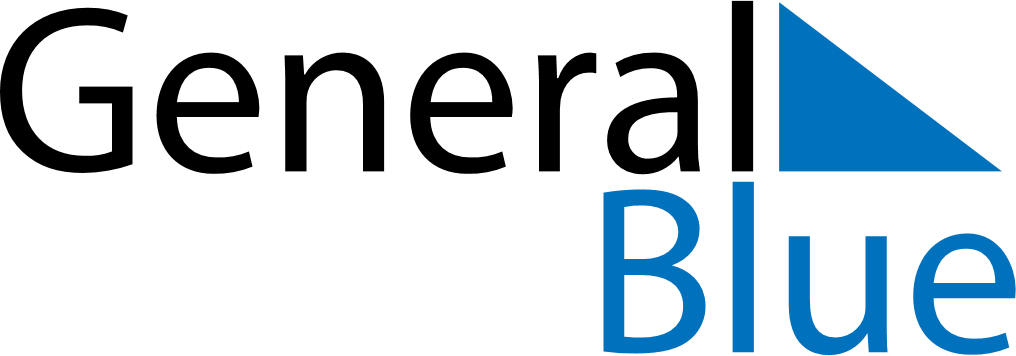 November 2024November 2024November 2024November 2024November 2024November 2024Lublin, Lublin, PolandLublin, Lublin, PolandLublin, Lublin, PolandLublin, Lublin, PolandLublin, Lublin, PolandLublin, Lublin, PolandSunday Monday Tuesday Wednesday Thursday Friday Saturday 1 2 Sunrise: 6:22 AM Sunset: 4:03 PM Daylight: 9 hours and 41 minutes. Sunrise: 6:24 AM Sunset: 4:01 PM Daylight: 9 hours and 37 minutes. 3 4 5 6 7 8 9 Sunrise: 6:26 AM Sunset: 4:00 PM Daylight: 9 hours and 33 minutes. Sunrise: 6:27 AM Sunset: 3:58 PM Daylight: 9 hours and 30 minutes. Sunrise: 6:29 AM Sunset: 3:56 PM Daylight: 9 hours and 27 minutes. Sunrise: 6:31 AM Sunset: 3:55 PM Daylight: 9 hours and 23 minutes. Sunrise: 6:33 AM Sunset: 3:53 PM Daylight: 9 hours and 20 minutes. Sunrise: 6:34 AM Sunset: 3:51 PM Daylight: 9 hours and 16 minutes. Sunrise: 6:36 AM Sunset: 3:50 PM Daylight: 9 hours and 13 minutes. 10 11 12 13 14 15 16 Sunrise: 6:38 AM Sunset: 3:48 PM Daylight: 9 hours and 10 minutes. Sunrise: 6:40 AM Sunset: 3:47 PM Daylight: 9 hours and 7 minutes. Sunrise: 6:41 AM Sunset: 3:45 PM Daylight: 9 hours and 3 minutes. Sunrise: 6:43 AM Sunset: 3:44 PM Daylight: 9 hours and 0 minutes. Sunrise: 6:45 AM Sunset: 3:42 PM Daylight: 8 hours and 57 minutes. Sunrise: 6:47 AM Sunset: 3:41 PM Daylight: 8 hours and 54 minutes. Sunrise: 6:48 AM Sunset: 3:40 PM Daylight: 8 hours and 51 minutes. 17 18 19 20 21 22 23 Sunrise: 6:50 AM Sunset: 3:38 PM Daylight: 8 hours and 48 minutes. Sunrise: 6:52 AM Sunset: 3:37 PM Daylight: 8 hours and 45 minutes. Sunrise: 6:53 AM Sunset: 3:36 PM Daylight: 8 hours and 42 minutes. Sunrise: 6:55 AM Sunset: 3:35 PM Daylight: 8 hours and 39 minutes. Sunrise: 6:56 AM Sunset: 3:34 PM Daylight: 8 hours and 37 minutes. Sunrise: 6:58 AM Sunset: 3:33 PM Daylight: 8 hours and 34 minutes. Sunrise: 7:00 AM Sunset: 3:32 PM Daylight: 8 hours and 31 minutes. 24 25 26 27 28 29 30 Sunrise: 7:01 AM Sunset: 3:31 PM Daylight: 8 hours and 29 minutes. Sunrise: 7:03 AM Sunset: 3:30 PM Daylight: 8 hours and 26 minutes. Sunrise: 7:04 AM Sunset: 3:29 PM Daylight: 8 hours and 24 minutes. Sunrise: 7:06 AM Sunset: 3:28 PM Daylight: 8 hours and 22 minutes. Sunrise: 7:07 AM Sunset: 3:27 PM Daylight: 8 hours and 19 minutes. Sunrise: 7:09 AM Sunset: 3:26 PM Daylight: 8 hours and 17 minutes. Sunrise: 7:10 AM Sunset: 3:26 PM Daylight: 8 hours and 15 minutes. 